ЗАДАНИЕна внесение изменений в проект планировки района "Соломбала" муниципального образования "Город Архангельск" в границах элемента планировочной структуры: ул. Советской и ул. Валявкина площадью 10,5446 га1. Вид документа (документации)Проект внесения изменений в проект планировки района "Соломбала"  муниципального образования "Город Архангельск", утвержденный распоряжением мэра города Архангельска от 6 сентября 2013 года № 2544р 
(с изменениями), в границах элемента планировочной структуры:  
ул. Советской и ул. Валявкина площадью 10,5446 га (далее – проект внесения изменений в проект планировки района "Соломбала").2. Технический заказчикАдминистрация городского округа "Город Архангельск".163000, Архангельская обл., г. Архангельск, пл. В.И. Ленина, д. 5, 
ИНН 2901065991.3. Разработчик документацииРазработчик определяется техническим заказчиком.4. Основание для разработки документацииРаспоряжение Главы городского округа "Город Архангельск" 
от 31 мая 2022 года № 3117р "О подготовке проекта внесения изменений 
в проект планировки района "Соломбала" муниципального образования 
"Город Архангельск" в границах элемента планировочной структуры: 
ул. Советской и ул. Валявкина площадью 10,5446 га".5. Объект градостроительного планирования или застройки территории, его основные характеристикиЭлемент планировочной структуры: ул. Советской и ул. Валявкина расположен в Соломбальском территориальном округе города Архангельска. Территория в границах разработки проекта внесения изменений в проект планировки района "Соломбала" составляет 10,5446 га. Размещение элемента планировочной структуры: ул. Советской 
и ул. Валявкина в соответствии со схемой, указанной в приложении 
№ 1 к настоящему заданию.Функциональные зоны согласно генеральному плану муниципального образования "Город Архангельск" на расчетный срок до 2040 года, утвержденному постановлением министерства строительства и архитектуры Архангельской области от 2 апреля 2020 года № 37-п (с изменениями), 
в границах которых разрабатывается проект внесения изменений в проект планировки района "Соломбала": зона озелененных территорий общего пользования;зона застройки среднеэтажными жилыми домами;зона специализированной общественной застройки;коммунально-складская зона;зона транспортной инфраструктуры.Территориальные зоны согласно правилам землепользования и застройки городского округа "Город Архангельск", утвержденным постановлением министерства строительства и архитектуры Архангельской области 
от 29 сентября 2020 года № 68-п (с изменениями), в границах которых разрабатывается проект внесения изменений в проект планировки района "Соломбала":зона застройки среднеэтажными жилыми домами (кодовое 
обозначение Ж3);зона специализированной общественной застройки (кодовое 
обозначение О2);зона транспортной инфраструктуры (кодовое обозначение Т);зона озелененных территорий общего пользования (кодовое 
обозначение Пл);коммунально-складская зона (кодовое обозначение П2).Территория элемента планировочной структуры расположена в зоне регулирования застройки и хозяйственной деятельности 2 типа. Дополнительные требования для зон с особыми условиями использования территорий изложены в пункте 13 настоящего задания.Категория земель – земли населенных пунктов.Рельеф – спокойный. В соответствии с картой планируемого размещения автомобильных дорог местного значения муниципального образования "Город Архангельск", включая создание и обеспечение функционирования парковок, в составе генерального плана муниципального образования "Город Архангельск" на расчетный срок 
до 2040 года, утвержденного постановлением министерства строительства 
и архитектуры Архангельской области от 2 апреля 2020 года № 37-п 
(с изменениями),  транспортная связь обеспечивается по ул. Советской (магистральная улица общегородского значения регулируемого движения) 
и ул. Валявкина (магистральной улице районного значения).6. Основные требования к составу, содержанию и форме представляемых материалов проекта планировки территории, последовательность и сроки выполнения работыВнесение изменений в проект планировки района "Соломбала" осуществить в порядке, установленном Градостроительным кодексом Российской Федерации и порядке, утвержденным постановлением Администрации городского округа "Город Архангельск" от 12 мая 2021 года 
№ 862.В соответствии с частью 5.2 статьи 46 Градостроительного кодекса Российской Федерации – внесение изменений в проект планировки территории осуществляется путем утверждения их отдельных частей, при этом общественные обсуждения проводятся применительно к таким утверждаемым частям.Утверждению подлежит основная часть проекта внесения изменений 
в проект планировки района "Соломбала", которая включает:1) Чертеж или чертежи планировки территории, на которых отображаются:а) красные линии;б) границы существующих и планируемых элементов планировочной структуры;в) границы зон планируемого размещения объектов капитального строительства.2) Положение о характеристиках планируемого развития территории, 
в том числе о плотности и параметрах застройки территории (в пределах, установленных градостроительным регламентом), о характеристиках объектов капитального строительства жилого, производственного, общественно-делового и иного назначения и необходимых для функционирования таких объектов и обеспечения жизнедеятельности граждан объектов коммунальной, транспортной, социальной инфраструктур, в том числе объектов, включенных 
в программы комплексного развития систем коммунальной инфраструктуры, программы комплексного развития транспортной инфраструктуры, программы комплексного развития социальной инфраструктуры и необходимых для развития территории в границах элемента планировочной структуры. Для зон планируемого размещения объектов федерального значения, объектов регионального значения, объектов местного значения в такое положение включаются сведения о плотности и параметрах застройки территории, необходимые для размещения указанных объектов, а также 
в целях согласования проекта планировки территории в соответствии с частью 12.7 статьи 45 Градостроительного кодекса Российской Федерации информация 
о планируемых мероприятиях по обеспечению сохранения применительно 
к территориальным зонам, в которых планируется размещение указанных объектов, фактических показателей обеспеченности территории объектами коммунальной, транспортной, социальной инфраструктур и фактических показателей территориальной доступности таких объектов для населения;данный раздел должен также содержать:местоположение в городе Архангельске, описание границ и площадь территории проектирования;краткую характеристику существующего использования территории, включая установленные ограничения, сведения о плотности и параметрах застройки территории в пределах, установленных градостроительным регламентом;основные направления развития территории, включая характеристики объектов капитального строительства жилого, производственного, общественно-делового и иного назначения и необходимых для функционирования таких объектов и обеспечения жизнедеятельности граждан объектов коммунальной, транспортной, социальной инфраструктуры, в том числе объектов, включенных в программы комплексного развития систем коммунальной инфраструктуры, программы комплексного развития транспортной инфраструктуры, программы комплексного развития социальной инфраструктуры; предложения по сохранению, сносу, размещению объектов нового строительства (реконструкции); предложения по развитию транспортной инфраструктуры территории (реконструкция и строительство участков внутриквартальных проездов, улиц, 
а также по обеспечению сохранения существующих инженерных сетей 
и сооружений, по их реконструкции, и по строительству новых инженерных сетей и сооружений);таблицу к чертежу планировки территории. В таблице указываются: номера и площади участков территории, зон планируемого размещения объектов капитального строительства; наименование объектов; характеристики размещаемых объектов капитального строительства.3) Положение об очередности планируемого развития территории, содержащие этапы проектирования, строительства, реконструкции объектов капитального строительства жилого, производственного, общественно-делового и иного назначения и этапы строительства, реконструкции необходимых для функционирования таких объектов и обеспечения жизнедеятельности граждан объектов коммунальной, транспортной, социальной инфраструктур, в том числе объектов, включенных 
в программы комплексного развития систем коммунальной инфраструктуры, программы комплексного развития транспортной инфраструктуры, программы комплексного развития социальной инфраструктуры (при необходимости выполняется в табличной форме).Материалы по обоснованию проекта внесения изменений в проект планировки территории должны содержать:1) карту (фрагмент карты) планировочной структуры территорий поселения, городского округа, межселенной территории муниципального района с отображением границ элементов планировочной структуры;2) результаты инженерных изысканий в объеме, предусмотренном разрабатываемой исполнителем работ программой инженерных изысканий, 
в случаях, если выполнение таких инженерных изысканий для подготовки документации по планировке территории требуется в соответствии 
с Градостроительным кодексом Российской Федерации;3) обоснование определения границ зон планируемого размещения объектов капитального строительства;4) схему организации движения транспорта (включая транспорт общего пользования) и пешеходов, отражающую местоположение объектов транспортной инфраструктуры и учитывающую существующие и прогнозные потребности в транспортном обеспечении на территории, а также схему организации улично-дорожной сети;5) схему границ территорий объектов культурного наследия;6) схему границ зон с особыми условиями использования территории;7) обоснование соответствия планируемых параметров, местоположения 
и назначения объектов регионального значения, объектов местного значения нормативам градостроительного проектирования и требованиям градостроительных регламентов, а также применительно к территории, 
в границах которой предусматривается осуществление деятельности 
по комплексному и устойчивому развитию территории, установленным правилами землепользования и застройки расчетным показателям минимально допустимого уровня обеспеченности территории объектами коммунальной, транспортной, социальной инфраструктур и расчетным показателям максимально допустимого уровня территориальной доступности таких объектов для населения;8) схему, отображающую местоположение существующих объектов капитального строительства, в том числе линейных объектов, объектов, подлежащих сносу, объектов незавершенного строительства, а также проходы 
к водным объектам общего пользования и их береговым полосам;9) варианты планировочных и (или) объемно-пространственных решений застройки территории в соответствии с проектом внесения изменений в проект планировки территории (в отношении элементов планировочной структуры, расположенных в жилых или общественно-деловых зонах);10) перечень мероприятий по защите территории от чрезвычайных ситуаций природного и техногенного характера, в том числе по обеспечению пожарной безопасности и по гражданской обороне;11) перечень мероприятий по охране окружающей среды;12) обоснование очередности планируемого развития территории;13) схему вертикальной планировки территории, инженерной подготовки 
и инженерной защиты территории, подготовленную в случаях, установленных уполномоченным Правительством Российской Федерации федеральным органом исполнительной власти, и в соответствии с требованиями, установленными уполномоченным Правительством Российской Федерации федеральным органом исполнительной власти, на которой должны быть отображены:а) границы города Архангельска;б) границы зоны планируемого размещения объектов капитального строительства, устанавливаемые в основной части проекта внесения изменений 
в проект планировки территории;в) границы зон планируемого размещения объектов капитального строительства, подлежащих выносу из зоны планируемого размещения линейных объектов;г) существующие и директивные (проектные) отметки поверхности по осям трасс автомобильных и железных дорог, проезжих частей в местах пересечения улиц и проездов и в местах перелома продольного профиля, существующие и директивные (проектные) отметки других элементов планировочной структуры территории для вертикальной увязки проектных решений, в том числе со смежными территориями;д) проектные продольные уклоны, направление продольного уклона, расстояние между точками, ограничивающими участок с продольным уклоном;е) горизонтали, отображающие проектный рельеф в виде параллельных линий;ж) типовые поперечные профили автомобильных и железных дорог, элементы улично-дорожной сети;14) иные материалы для обоснования положений по планировке территории.В состав проекта внесения изменений в проект планировки района "Соломбала" может включаться проект организации дорожного движения, разрабатываемый в соответствии с требованиями Федерального закона 
от 29 декабря 2017 года № 443-ФЗ "Об организации дорожного движения 
в Российской Федерации и о внесении изменений в отдельные законодательные акты Российской Федерации".Проект внесения изменений в проект планировки района "Соломбала" предоставляется техническим заказчиком в адрес департамента градостроительства Администрации городского округа "Город Архангельск" 
на бумажном носителе и в электронном виде в следующем объеме:1) на бумажном носителе в одном экземпляре;2) на электронном носителе (на компакт-диске) в одном экземпляре каждый нижеуказанный вид.Электронная версия проекта внесения изменений в проект планировки района "Соломбала" должна содержать: 1) графическую часть, выполненную с использованием программного расширения "AutoCad" (*.dwg / .dxf) в системе координат, используемой 
для ведения Единого государственного реестра недвижимости (один экземпляр на компакт-диске);2) графическую часть, выполненную в формате *.pdf (один экземпляр 
на компакт-диске);3) текстовую часть, выполненную с использованием текстового редактора "Word" (*.doc/ .docx) (один экземпляр на компакт-диске).Текстовая часть проекта внесения изменений в проект планировки района "Соломбала" на бумажном носителе должна быть предоставлена в виде пояснительной записки (сброшюрованной книги).Диски должны быть защищены от записи, иметь этикетку с указанием изготовителя, даты изготовления, названия комплекта. В корневом каталоге должен находиться текстовый файл содержания. 7. Основные требования к градостроительным решениямПри разработке проекта внесения изменений в проект планировки района "Соломбала" учесть основные положения:генерального плана муниципального образования "Город Архангельск" 
на расчетный срок до 2040 года, утвержденного постановлением министерства строительства и архитектуры Архангельской области от 2 апреля 2020 года 
№ 37-п (с изменениями);правил землепользования и застройки городского округа 
"Город Архангельск", утвержденных постановлением министерства строительства и архитектуры Архангельской области от 29 сентября 2020 года № 68-п (с изменениями);проекта планировки района "Соломбала" муниципального образования 
"Город Архангельск", утвержденного распоряжением мэра города Архангельска от 6 сентября 2013 года № 2601р (с изменениями);проекта планировки территории муниципального образования 
"Город Архангельск" в границах ул. Советской и ул. Валявкина площадью 10,5446 га, утвержденного распоряжением Главы городского округа 
"Город Архангельск" от 7апреля 2021 года № 1176р;проекта межевания застроенной территории в границах ул. Таймырской 
и ул. Валявкина в Соломбальском территориальном округе г. Архангельска, утвержденного распоряжением Главы городского округа "Город Архангельск" 
от 7 октября 2021 года № 4070р.Проектными решениями предусмотреть:Размещение объекта капитального строительства: спортивной школы (гребля на байдарках, каноэ и гребной слалом), а также сооружений, необходимых для тренировочного процесса в занятиях по гребле для МБУ "Спортивная школа олимпийского резерва им. Соколова Л.К." с исключением внутриквартального проезда по территории земельных участков спортивной школы 29:22:023008:3, 29:22:023008: 9.  Благоустройство квартала должно выполняться в соответствии 
с требованиями, установленными Правилами благоустройства территории муниципального образования "Город Архангельск", утвержденными решением Архангельской городской Думы от 25 октября 2017 года, СП 82.13330.2016 "Свод правил. Благоустройство территорий. Актуализированная редакция СНиП III-10-75", иными нормативными документами. Благоустройство площадок и малых архитектурных форм в соответствии 
с действующими нормативными документами. Обеспечение условий жизнедеятельности маломобильных групп населения согласно требованиям 
СП 59.13330.2016 "Свод правил. Доступность зданий и сооружений 
для маломобильных групп населения. Актуализированная редакция 
СНиП 35-01-2001".Ширину внутриквартальных проездов предусмотреть в соответствии 
с СП 396.1325800.2018 "Свод правил. Улицы и дороги населенных пунктов. Правила градостроительного проектирования" не менее 6 м. Ширина дорожек 
и тротуаров, расположенных на придомовой территории не менее 2,25 м. При организации дорожек и тротуаров необходимо учитывать сложившуюся систему пешеходного движения.Парковочные места должны быть организованы в соответствии 
с действующими сводами правил и местными нормативами градостроительного проектирования, утвержденными решением Архангельской городской Думы 
от 20 сентября 2017 года № 567.Проектируемая территория должна быть оборудована специальными площадками для сбора твердых коммунальных отходов закрытого типа.На площадках предусмотреть размещение контейнеров для раздельного сбора отходов (бумага, картон, пластик, стекло), бункер для крупногабаритных отходов (КГО).Размещение площадок общего пользования различного назначения 
с учетом демографического состава населения, типа застройки, природно-климатических и других местных условий необходимо предусмотреть согласно пункту 7.5 СП 42.13330.2016. Свод правил. Градостроительство. Планировка 
и застройка городских и сельских поселений. Актуализированная редакция СНиП 2.07.01-89* (утвержден приказом Минстроя России от 30 декабря 
2016 года № 1034/пр) (далее – СП Градостроительство);размещение площадок необходимо предусматривать на расстоянии 
от окон жилых и общественных зданий не менее чем:для игр детей дошкольного и младшего школьного возраста – 12 м;для отдыха взрослого населения – 10 м;для занятий физкультурой (в зависимости от шумовых характеристик) – 10 – 40 м;для хозяйственных целей – 20 м;для выгула собак – 40 м;для стоянки автомобилей - по подпункту 11.34 СП Градостроительство.Решения проекта внесения изменений в проект планировки территории должны обеспечивать размещение земельных участков, инженерной инфраструктуры и элементов благоустройства с целью создания благоприятных и безопасных условий для жилищного строительства и проживания граждан 
на указанной территории развития населенного пункта.Проектные решения проекта внесения изменений в проект планировки района "Соломбала" определяются с учетом удобства транспортной доступности района. Основными требованиями в отношении организации транспорта при планировке района являются: установление удобной связи планировочного района с устройствами внешнего транспорта; организация 
в районе пешеходных зон; организация улиц и проездов на территории района, обеспечивающих удобство подъездов и безопасность движения. Водоснабжение планируемой территории предусмотреть централизованное.Отведение хозяйственно-бытовых стоков планируемой застройки предполагается централизованное.Теплоснабжение планируемой застройки предполагается централизованное.Электроснабжение планируемой территории предусмотреть централизованное.Уличное освещение планируемой территории предусмотреть вдоль автомобильных дорог и тротуаров. Проект внесения изменений в проект планировки района "Соломбала" подготовить в соответствии с техническими регламентами, нормами отвода земельных участков для конкретных видов деятельности, установленными 
в соответствии с федеральными законами.8. Состав, исполнители, сроки и порядок предоставления исходной информации для разработки проекта внесения изменений в проект планировки территорииНеобходимые исходные данные запрашиваются разработчиком самостоятельно, в том числе:а) сведения из Единого государственного реестра недвижимости 
(далее – ЕГРН) о зонах с особыми условиями использования территорий в виде выписки из ЕГРН о зоне с особыми условиями использования;б) сведения из ЕГРН о кадастровом плане территории, в пределах которого планируется размещение объекта капитального строительства;в) сведения из ЕГРН о правообладателях объектов недвижимости, расположенных в пределах территории, в отношении которой разрабатывается проект планировки территории;г) сведения о характеристиках объектов недвижимости, расположенных 
в пределах территории, в отношении которой разрабатывается проект планировки территории согласно таблице в приложении № 2 к настоящему заданию; д) иные исходные данные, необходимые для выполнения работы, включая получение цифровых топографических материалов, документов 
об использовании земельных участков, на которые действие градостроительных регламентов не распространяется или для которых градостроительные регламенты не устанавливаются.9. Перечень органов государственной власти Российской Федерации, Архангельской области, иных субъектов Российской Федерации, органов местного самоуправления городского округа Архангельской области, согласовывающих проект внесения изменений в проект планировки территорииПроект внесения изменений в проект планировки района "Соломбала" должен быть согласован разработчиком с:министерством строительства и архитектуры Архангельской области;департаментом транспорта, строительства и городской инфраструктуры Администрации городского округа "Город Архангельск";администрацией Соломбальского территориального округа;Управлением государственной инспекции безопасности дорожного движения УМВД России по Архангельской области (в случае, если в состав проекта внесения изменений в проект планировки включается проект организации дорожного движения);другими заинтересованными организациями в соответствии 
с требованиями законодательства Российской Федерации и нормативных правовых актов субъектов Российской Федерации и органов местного самоуправления.Согласование документации по внесению изменений в проект планировки района "Соломбала" осуществляется применительно к изменяемой части.По итогам полученных согласований представить проект внесения изменений в проект планировки района "Соломбала" в департамент градостроительства Администрации городского округа "Город Архангельск".Утверждение проекта внесения изменений в проект планировки осуществляется в соответствии с Градостроительным кодексом Российской Федерации, Порядком внесения изменений в документацию по планировке территории, отмены такой документации или ее отдельных частей, признания отдельных частей такой документации не подлежащими применению, утвержденным постановлением Администрации городского округа 
"Город Архангельск" от 12 мая 2021 года № 862.10. Требования к проекту внесения изменений в проект планировки территорииПроект внесения изменений в проект планировки района "Соломбала" выполнить в соответствии с требованиями законодательства, установленными государственными стандартами, техническими регламентами в сфере строительства и градостроительства, настоящим заданием.Нормативно-правовая и методическая база для выполнения работ:Градостроительный кодекс Российской Федерации;Земельный кодекс Российской Федерации;Жилищный кодекс Российской Федерации;Водный кодекс Российской Федерации;Градостроительный кодекс Архангельской области; Федеральный закон от 30 марта 1999 года № 52-ФЗ "О санитарно-эпидемиологическом благополучии населения";Федеральный закон от 10 января 2002 года № 7-ФЗ "Об охране окружающей среды";Федеральный закон от 14 марта 1995 года № 33-ФЗ "Об особо охраняемых природных территориях";Федеральный закон от 25 июня 2002 года № 73-ФЗ "Об объектах культурного наследия (памятниках истории и культуры) народов Российской Федерации";Федеральный закон от 24 июня 1998 года № 89-ФЗ "Об отходах производства и потребления";Федеральный закон от 21 декабря 1994 года № 68-ФЗ "О защите населения и территорий от чрезвычайных ситуаций природного и техногенного характера";Федеральный закон от 29 декабря 2017 года № 443-ФЗ "Об организации дорожного движения в Российской Федерации и о внесении изменений 
в отдельные законодательные акты Российской Федерации";приказ Росреестра от 10 ноября 2020 года № П/0412 "Об утверждении классификатора видов разрешенного использования земельных участков";приказ Министерства строительства и жилищно-коммунального хозяйства Российской Федерации от 25 апреля 2017 года № 739/пр 
"Об утверждении требований к цифровым топографическим картам и цифровым топографическим планам, используемым при подготовке графической части документации по планировке территории";постановление Правительства Российской Федерации от 31 марта 
2017 года № 402 "Об утверждении Правил выполнения инженерных изысканий, необходимых для подготовки документации по планировке территории";РДС 30-201-98. Инструкция о порядке проектирования и установления красных линий в городах и других поселениях Российской Федерации;СП 42.13330.2016. Свод правил. Градостроительство. Планировка 
и застройка городских и сельских поселений. Актуализированная редакция 
СНиП 2.07.01-89*;СП 476.1325800.2020. Свод правил. Территории городских и сельских поселений. Правила планировки, застройки и благоустройства жилых микрорайонов;СП 82.13330.2016. Свод правил. Благоустройство территорий. Актуализированная редакция СНиП III-10-75;СП 396.1325800.2018. Улицы и дороги населенных пунктов. Правила градостроительного проектирования;генеральный план муниципального образования "Город Архангельск" 
на расчетный срок до 2040 года, утвержденный постановлением министерства строительства и архитектуры Архангельской области от 2 апреля 2020 года 
№ 37-п (с изменениями); правила землепользования и застройки городского округа 
"Город Архангельск", утвержденные постановлением министерства строительства и архитектуры Архангельской области от 29 сентября 2020 года № 68-п (с изменениями); проект планировки района "Соломбала" муниципального образования "Город Архангельск", утвержденный распоряжением мэра города Архангельска 
от 6 сентября 2013 года № 2544р (с изменениями);местные нормативы градостроительного проектирования муниципального образования "Город Архангельск", утвержденные решением Архангельской городской Думы от 20 сентября 2017 года № 567;региональные нормативы градостроительного проектирования Архангельской области, утвержденные постановлением Правительства Архангельской области от 19 апреля 2016 года № 123-пп;иные законы и нормативные правовые акты Российской Федерации, Архангельской области, муниципального образования "Город Архангельск".11. Состав и порядок проведения предпроектных научно-исследовательских работ и инженерных изысканийПроект внесения изменений в проект планировки района "Соломбала" муниципального образования "Город Архангельск надлежит выполнить 
на топографическом плане. Инженерные изыскания выполнить в соответствии с постановлением Правительства Российской Федерации от 31 марта 2017 года № 402 
"Об утверждении Правил выполнения инженерных изысканий, необходимых для подготовки документации по планировке территории".12. Порядок проведения согласования и экспертизы проекта внесения изменений в проект планировки территорииПорядок согласования проекта внесения изменений в проект планировки района "Соломбала":1) предварительное рассмотрение основных проектных решений проекта внесения изменений в проект планировки района "Соломбала" Администрацией муниципального образования "Город Архангельск";2) согласование проекта внесения изменений в проект планировки района "Соломбала" с заинтересованными организациями, указанными в пункте 
9 настоящего задания;3) доработка проекта внесения изменений в проект планировки района "Соломбала", устранение замечаний (недостатков) в части внесенных изменений.Общественные обсуждения по рассмотрению проекта внесения изменений в проект планировки района "Соломбала" проводятся в порядке, установленном в соответствии с Градостроительным кодексом Российской Федерации, Федеральным законом от 6 октября 2003 года № 131-ФЗ "Об общих принципах организации местного самоуправления в Российской Федерации", Уставом городского округа "Город Архангельск", Положением об организации и проведении общественных обсуждений или публичных слушаний 
по вопросам градостроительной деятельности на территории муниципального образования "Город Архангельск", утвержденным решением Архангельской городской Думы от 20 июня 2018 года № 688, а также Порядком внесения изменений в документацию по планировке территории, отмены такой документации или ее отдельных частей, признания отдельных частей такой документации не подлежащими применению, утвержденным постановлением Администрации городского округа "Город Архангельск" от 12 мая 2021 года 
№ 862. 13. Дополнительные требования для зон с особыми условиями использования территорийВ соответствии с постановлением Правительства Архангельской области от 18 ноября 2014 года № 460-пп "Об утверждении границ зон охраны объектов культурного наследия (памятников истории и культуры) народов Российской Федерации, расположенных на территории исторического центра города Архангельска (в Ломоносовском, Октябрьском и Соломбальском территориальных округах)", в границах подзоны ЗРЗ-2 разрешается:комплексная реконструкция кварталов на основании градостроительной документации при соблюдении следующих требований: формирование уличного фронта, соблюдение высотных ограничений застройки;реконструкция отдельных зданий с изменением их габаритов и основных объемно-пространственных характеристик при соблюдении высотных ограничений;строительство новых зданий, строений, сооружений в соответствии 
с градостроительной документацией и условиями режима;благоустройство территории;устройство открытых автостоянок;установка киосков, павильонов, навесов, малых архитектурных форм, малоформатных наружных рекламных конструкций, дорожных знаков при условии сохранения характеристик исторической среды;строительство подземных сооружений при наличии инженерно-геологической экспертизы, подтверждающей отсутствие негативного влияния этих сооружений на окружающую историческую застройку;изменение использования территорий исторических промышленных предприятий при условии проведения историко-культурных исследований;на территории открытых городских пространств - строительство 
на участках утраченной застройки уличного фронта, развивающее композиционное решение не выше примыкающих зданий;снос (демонтаж) диссонирующих объектов и объектов на территориях 
с несформировавшейся застройкой (в соответствии с заключением историко-культурной экспертизы).В границах подзоны ЗРЗ-2 запрещается снос (демонтаж) исторических зданий, объектов, обладающих признаками объекта культурного наследия, строений и сооружений, за исключением разборки ветхих и аварийных 
в соответствии с установленным порядком.В границах подзоны ЗРЗ-2 устанавливаются следующие ограничения 
по высоте зданий и сооружений:уличный фронт - не выше 27 м, отдельные акценты - до 32 м, внутриквартальная застройка - не выше 36 м.Материалы по обоснованию проекта внесения изменений в проект планировки района "Соломбала" должны содержать:схему границ территорий объектов культурного наследия;схему границ зон с особыми условиями использования территории.14. Иные требования и условияРазработанный с использованием компьютерных технологий проект планировки территории должен отвечать требованиям государственных стандартов и требованиям по формированию информационной системы обеспечения градостроительной деятельности.ПРИЛОЖЕНИЕ 1
к заданию на внесение изменений 
в проект планировки района "Соломбала" муниципального образования 
"Город Архангельск" в границах элемента планировочной структуры: ул. Советской и ул. Валявкина площадью 10,5446 гаСХЕМАграниц проектирования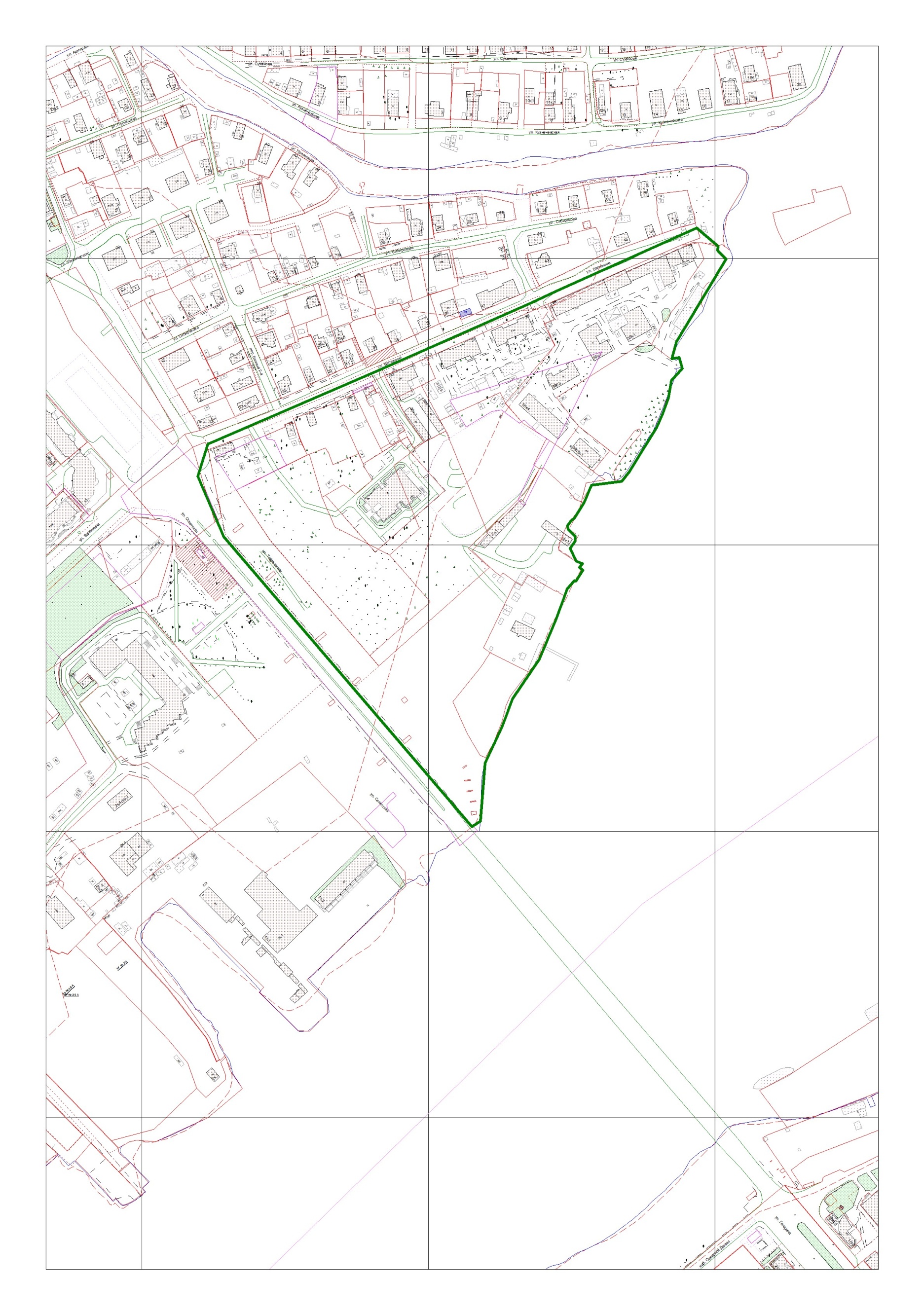 _______________________УТВЕРЖДЕНОраспоряжением Главы городского округа "Город Архангельск"от 31 мая 2022 г. № 3117рПриложение:Схема границ проектирования.2. Таблица "Участки территории (зоны) планируемого размещения объектов".ПРИЛОЖЕНИЕ № 2к заданию на внесение изменений в проект планировки района "Соломбала" муниципального образования "Город Архангельск" 
в границах элемента планировочной структуры: ул. Советской 
и ул. Валявкина площадью 10,5446 гаПРИЛОЖЕНИЕ № 2к заданию на внесение изменений в проект планировки района "Соломбала" муниципального образования "Город Архангельск" 
в границах элемента планировочной структуры: ул. Советской 
и ул. Валявкина площадью 10,5446 гаПРИЛОЖЕНИЕ № 2к заданию на внесение изменений в проект планировки района "Соломбала" муниципального образования "Город Архангельск" 
в границах элемента планировочной структуры: ул. Советской 
и ул. Валявкина площадью 10,5446 гаПРИЛОЖЕНИЕ № 2к заданию на внесение изменений в проект планировки района "Соломбала" муниципального образования "Город Архангельск" 
в границах элемента планировочной структуры: ул. Советской 
и ул. Валявкина площадью 10,5446 гаПРИЛОЖЕНИЕ № 2к заданию на внесение изменений в проект планировки района "Соломбала" муниципального образования "Город Архангельск" 
в границах элемента планировочной структуры: ул. Советской 
и ул. Валявкина площадью 10,5446 гаПРИЛОЖЕНИЕ № 2к заданию на внесение изменений в проект планировки района "Соломбала" муниципального образования "Город Архангельск" 
в границах элемента планировочной структуры: ул. Советской 
и ул. Валявкина площадью 10,5446 гаПРИЛОЖЕНИЕ № 2к заданию на внесение изменений в проект планировки района "Соломбала" муниципального образования "Город Архангельск" 
в границах элемента планировочной структуры: ул. Советской 
и ул. Валявкина площадью 10,5446 гаПРИЛОЖЕНИЕ № 2к заданию на внесение изменений в проект планировки района "Соломбала" муниципального образования "Город Архангельск" 
в границах элемента планировочной структуры: ул. Советской 
и ул. Валявкина площадью 10,5446 га   Таблица "Участки территории (зоны) планируемого размещения объектов"   Таблица "Участки территории (зоны) планируемого размещения объектов"   Таблица "Участки территории (зоны) планируемого размещения объектов"   Таблица "Участки территории (зоны) планируемого размещения объектов"   Таблица "Участки территории (зоны) планируемого размещения объектов"   Таблица "Участки территории (зоны) планируемого размещения объектов"   Таблица "Участки территории (зоны) планируемого размещения объектов"   Таблица "Участки территории (зоны) планируемого размещения объектов"   Таблица "Участки территории (зоны) планируемого размещения объектов"   Таблица "Участки территории (зоны) планируемого размещения объектов"   Таблица "Участки территории (зоны) планируемого размещения объектов"   Таблица "Участки территории (зоны) планируемого размещения объектов"   Таблица "Участки территории (зоны) планируемого размещения объектов"   Таблица "Участки территории (зоны) планируемого размещения объектов"   Таблица "Участки территории (зоны) планируемого размещения объектов"№ участка на плане№ объекта на планеВида разрешенного использования земельных участков и объектов капитального строительстваПлощадь участка, гаПредельные параметры участкаПредельные параметры участкаПредельные параметры участкаНаименование объектаПоказатели объектаПоказатели объектаПоказатели объектаПоказатели объектаПоказатели объектаПоказатели объектаПоказатели объекта№ участка на плане№ объекта на планеВида разрешенного использования земельных участков и объектов капитального строительстваПлощадь участка, гаПлотность застройки, тыс. кв. м/гаВысота, мЗастроенность, %Наименование объектаСуммарная поэтажная площадь наземной части в габаритах наружных стен, тыс.кв.мСуммарная поэтажная площадь наземной части в габаритах наружных стен, тыс.кв.мИспользование подземного пространстваИспользование подземного пространстваГостевые приобъектные автостоянки (наземные), м/мГостевые приобъектные автостоянки (наземные), м/мПримечания, емкость/мощность12345678991010111112